OMB Control No.: xxxx-xxxxExpiration Date: xx/xx/20xxAnnual Assessment Update 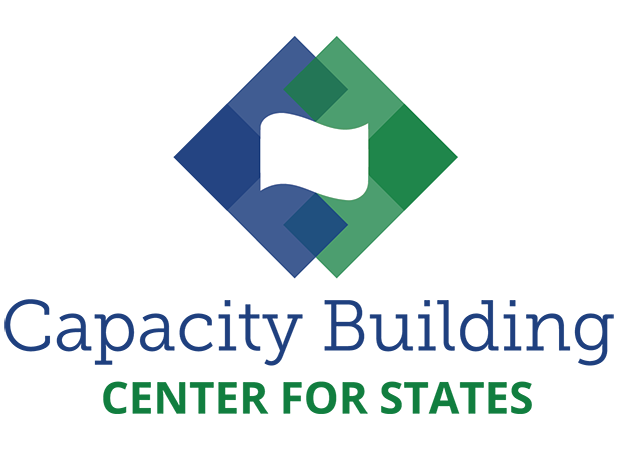 (8 Systematic Questions)Preventing Sex Trafficking and Strengthening Families Act (P.L. 113-183):SEC. 101. Identifying, documenting, and determining services for children and youth at risk of sex trafficking/ SEC 104. Locating and responding to children who run away from foster care.Number of Policies/Procedures Created:Number of Policies/Procedures Implemented:Stage in Implementing Reporting Requirements: Early	Intermediate	LatePlease Explain:SEC. 111 Implementing “reasonable and prudent parent standard” to support foster parent/caregiver decision making.Stage in Implementing Reporting Requirements: Early	Intermediate	LatePlease Explain:SEC. 113 Empowering older youth in case planningStage in Implementing Reporting Requirements: Early	Intermediate	LatePlease Explain:Critical Influences (e.g., lawsuits, court settlements, key task forces/review process, etc.)Are there any court settlement agreements to be aware of?  YES	NOPlease Explain:Are there any lawsuites to be aware of?  YES	NOPlease Explain:Are there any critical task forces to be aware of?  YES		NOPlease Explain: